附件:高校节能高级管理人才研修班报名回执表注：1. 收到汇款后统一开具增值税发票，于培训期间提供；2. 回执复印有效，电子版可登陆国家节能中心公共服务网www.chinanecc.cn和中国教育节能网www.zgjyjn.org下载填写。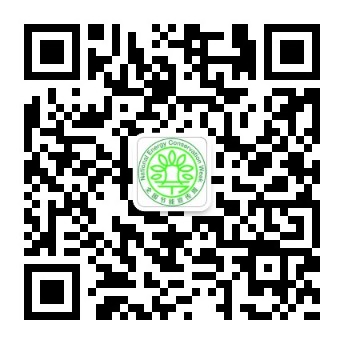 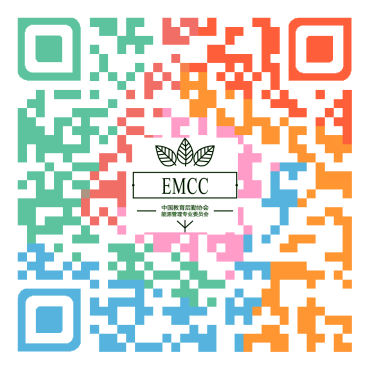 单位通讯地址邮编参加培训人员参加培训人员参加培训人员参加培训人员参加培训人员参加培训人员参加培训人员参加培训人员姓  名性别部  门职务/职称电 话手  机手  机Email需求事项反馈：1.您参加这次培训最想解决的一个问题是：2.最需要哪类节能技术、产品和服务：需求事项反馈：1.您参加这次培训最想解决的一个问题是：2.最需要哪类节能技术、产品和服务：需求事项反馈：1.您参加这次培训最想解决的一个问题是：2.最需要哪类节能技术、产品和服务：需求事项反馈：1.您参加这次培训最想解决的一个问题是：2.最需要哪类节能技术、产品和服务：需求事项反馈：1.您参加这次培训最想解决的一个问题是：2.最需要哪类节能技术、产品和服务：需求事项反馈：1.您参加这次培训最想解决的一个问题是：2.最需要哪类节能技术、产品和服务：需求事项反馈：1.您参加这次培训最想解决的一个问题是：2.最需要哪类节能技术、产品和服务：需求事项反馈：1.您参加这次培训最想解决的一个问题是：2.最需要哪类节能技术、产品和服务：住宿要求单人间（   ）间   标准间（   ）间 单人间（   ）间   标准间（   ）间 单人间（   ）间   标准间（   ）间 单人间（   ）间   标准间（   ）间 单人间（   ）间   标准间（   ）间 单人间（   ）间   标准间（   ）间 单人间（   ）间   标准间（   ）间 开票信息发票抬头：纳税人识别号：地址、电话：开户行及账号：开票科目（请选择）：□会议费   □培训费发票抬头：纳税人识别号：地址、电话：开户行及账号：开票科目（请选择）：□会议费   □培训费发票抬头：纳税人识别号：地址、电话：开户行及账号：开票科目（请选择）：□会议费   □培训费发票抬头：纳税人识别号：地址、电话：开户行及账号：开票科目（请选择）：□会议费   □培训费发票抬头：纳税人识别号：地址、电话：开户行及账号：开票科目（请选择）：□会议费   □培训费发票抬头：纳税人识别号：地址、电话：开户行及账号：开票科目（请选择）：□会议费   □培训费发票抬头：纳税人识别号：地址、电话：开户行及账号：开票科目（请选择）：□会议费   □培训费